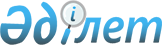 Об установлении карантина на территории села Озерное Абылайханского сельского округа
					
			Утративший силу
			
			
		
					Решение акима Абылайханского сельского округа Бурабайского района Акмолинской области от 5 мая 2014 года № 6. Зарегистрировано Департаментом юстиции Акмолинской области 11 мая 2014 года № 4164. Утратило силу решением акима Абылайханского сельского округа Бурабайского района Акмолинской области от 17 июня 2014 года № 7      Сноска. Утратило силу решением акима Абылайханского сельского округа Бурабайского района Акмолинской области от 17.06.2014 № 7.      Примечание РЦПИ.

      В тексте документа сохранена пунктуация и орфография оригинала.

      В соответствии с Законом Республики Казахстан от 23 января 2001 года «О местном государственном управлении и самоуправлении в Республике Казахстан», подпунктом 7) статьи 10-1 Закона Республики Казахстан от 10 июля 2002 года «О ветеринарии», на основании представления главного государственного ветеринарно-санитарного инспектора Бурабайского района от 28 апреля 2014 года № 01-06-85, аким Абылайханского сельского округа РЕШИЛ:



      1. Установить карантин на территории села Озерное Абылайханского сельского округа, в связи с выявлением Ньюкаслской болезни птиц.



      2. Контроль за исполнением данного решения оставляю за собой.



      3. Настоящее решение вступает в силу со дня государственной регистрации в Департаменте юстиции Акмолинской области и вводится в действие со дня официального опубликования.      Аким Абылайханского

      сельского округа                           А.Ахметов
					© 2012. РГП на ПХВ «Институт законодательства и правовой информации Республики Казахстан» Министерства юстиции Республики Казахстан
				